ЧЕРКАСЬКА ОБЛАСНА РАДАГОЛОВАР О З П О Р Я Д Ж Е Н Н Я07.08.2020                                                                                        № 335-рПро надання одноразовоїгрошової допомогиВідповідно до статті 55 Закону України «Про місцеве самоврядування
в Україні», рішень обласної ради: від 29.12.2006 № 7-2/V «Про затвердження Положення про порядок та умови надання обласною радою одноразової грошової допомоги» (зі змінами), від 20.12.2019 № 34-47/VІI «Про обласний бюджет Черкаської області на 2020 рік» (зі змінами), враховуючи відповідні заяви депутатів обласної ради:1. Виділити виконавчому апарату обласної ради кошти в сумі
207 120,00 грн (головний розпорядник коштів – обласна рада, КПКВК 0113242 «Інші заходи у сфері соціального захисту і соціального забезпечення»)
для надання одноразової грошової допомоги громадянам за рахунок коштів обласного бюджету:2. Фінансово-господарському відділу виконавчого апарату обласної ради провести відповідні виплати.3. Контроль за виконанням розпорядження покласти на керівника секретаріату обласної ради ПАНІЩЕВА Б.Є. та головного спеціаліста фінансово-господарського відділу виконавчого апарату обласної ради ЯНИШПІЛЬСЬКУ В.Г.Голова									А. ПІДГОРНИЙ1Безух Світлана Петрівна, м. Умань5000,002Біла Валентина Володимирівна, Тальнівський р-н, с. Онопріївка2500,003Білик Лілія Вікторівна, м. Умань5000,004Бориславська Алла Віталіївна, м. Жашків1000,005Волошин Ольга Миколаївна, м. Кам’янка1500,006Гончаренко Уляна Василівна, м. Корсунь-Шевченківський1000,007Грабовська Ніна Кузьмівна, м. Корсунь-Шевченківський1000,008Гудзенко Роман Володимирович,Звенигородський р-н, с. Вільховець1000,009Желізняк Наталія Миколаївна, м. Сміла6000,0010Заверталюк Лідія Петрівна,Тальнівський р-н, с. Кобринова Гребля3000,0011Заріцька Любов Володимирівна, м. Кам’янка12000,0012Ільченко Володимир Михайлович, смт Лисянка2500,0013Каграманов Арсентій Армаісович,Звенигородський р-н, с. Вільховець1000,0014Карлова Валентина Іванівна, Черкаський р-н, с. Степанки3000,0015Квятківська Неля Віталіївна, м. Корсунь-Шевченківський2300,0016Ковтун Станіслав Іванович, Черкаський р-н, с. Білозір’я5000,0017Косенко Надія Анатоліївна,Корсунь-Шевченківський р-н, с. Гарбузин7000,0018Лагода Валентина Тарасівна, м. Звенигородка1000,0019Лісовий Володимир Трохимович, Тальнівський р-н, с. Здобуток3820,0020Лисенко Валерій Петрович, Звенигородський р-н, с. Вільховець1000,0021Михайлюк Валентин Олександрович, м. Ватутіне10000,0022Модла Ганна Андріївна, м. Сміла6000,0023Мудра Катерина Борисівна, Звенигородський р-н, с. Вільховець1000,0024Онищук Ольга Олександрівна, м. Жашків3000,0025Панімаш Олександр Андрійович, смт Драбів31000,0026Підопригора Катерина Семенівна, м. Корсунь-Шевченківський1500,0027Плаксій Микола Олександрович, м. Звенигородка1500,0028Поврозюк Катерина Анатоліївна, м. Звенигородка1000,0029Поліщук Оксана Іванівна, м. Тальне3000,0030Рубан Олександр Миколайович, смт Лисянка5000,0031Скуба Олександра Гаврилівна, м. Корсунь-Шевченківський1500,0032Собко Олександр Володимирович, м. Золотоноша25000,0033Сокур Марія Петрівна, м. Звенигородка1000,0034Стадник Григорій Григорович, Черкаський р-н, с. Бузуків3000,0035Тепленко Оксана Сельвестрівна, м. Черкаси5000,0036Цап Тетяна Хоміна, Черкаський р-н, с. Шелепухи3000,0037Черненко Віталій Іванович, Звенигородський р-н, с. Майданівка1000,0038Чернишов Петро Олександрович, м. Сміла6000,0039Чигир Петро Миколайович, м. Кам’янка2000,0040Шамота Людмила Андріївна, Тальнівський р-н, с. Онопріївка2500,0041Шевчик Микола Іванович, смт Лисянка2500,0042Шликова Валентина Євгеніївна, м. Ватутіне20000,0043Щербина Анастасія Назарівна,Звенигородський р-н, с. Вільховець1000,0044Яценко Василь Васильович, м. Ватутіне5000,00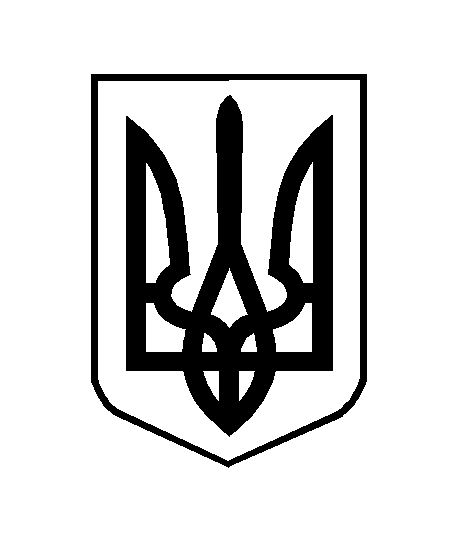 